В соответствии со статьей 7 Закона Красноярского края от 23.04.2009 № 8-3168 «Об административных комиссиях в Красноярском крае», руководствуясь Уставом города,ПОСТАНОВЛЯЮ:Утвердить Регламент работы административной комиссии                           г. Зеленогорска согласно приложению  к настоящему постановлению.Признать утратившими силу следующие постановления Главы ЗАТО г. Зеленогорска:от 08.04.2011 № 1-пг «Об утверждении Регламента административной комиссии г. Зеленогорска»;от 20.01.2012 № 1-пг «О внесении изменения в Регламент работы административной комиссии г. Зеленогорска, утвержденный постановлением главы ЗАТО г. Зеленогорска от 08.04.2011 № 1-пг».Настоящее постановление вступает в силу в день, следующий за днем его опубликования в газете «Панорама».Контроль за выполнением настоящего постановления возложить на первого заместителя главы Администрации ЗАТО г. Зеленогорска.Глава ЗАТО г. Зеленогорска	 				              П.Е. КорчашкинРегламентработы административной комиссии г. ЗеленогорскаОбщие положенияНастоящий регламент определяет порядок созыва заседаний административной комиссии г. Зеленогорска (далее – комиссия) и их периодичность, а также ведение делопроизводства в комиссии.Комиссия является постоянно действующим коллегиальным органом, создаваемым решением Совета депутатов ЗАТО г. Зеленогорска для рассмотрения дел об административных правонарушениях и составления протоколов об административных правонарушениях в случаях, предусмотренных Законом Красноярского края «Об административных правонарушениях».Комиссия руководствуется в своей деятельности Конституцией  Российской Федерации, Кодексом Российской Федерации об административных правонарушениях, законами и иными нормативными правовыми актами органов государственной власти Российской Федерации и Красноярского края, правовыми актами г. Зеленогорска, настоящим регламентом.Правовой основой деятельности комиссии является Закон Красноярского края «Об административных комиссиях в Красноярском крае».Порядок созыва заседаний и их периодичностьЗаседания комиссии созываются председателем комиссии по мере поступления протоколов об административных правонарушениях с периодичностью, обеспечивающей соблюдение установленных Кодексом Российской Федерации об административных правонарушениях сроков рассмотрения дел об административных правонарушениях, но не реже двух раз в месяц. Ответственный секретарь комиссии с учетом сроков и порядка рассмотрения дел об административных правонарушениях, установленных Кодексом Российской Федерации об административных правонарушениях, извещает председателя, заместителя председателя, членов комиссии и лиц, участвующих в производстве по делу об административном правонарушении, о дате, времени и месте рассмотрения дела не менее чем за два рабочих дня до дня заседания комиссии с использованием любых доступных средств связи, позволяющих контролировать получение информации лицом, которому она направлена.В случае отсутствия ответственного секретаря комиссии или временной невозможности выполнения им своих обязанностей о дате, времени и месте рассмотрения дела об административном правонарушении извещает один из членов комиссии по решению председателя комиссии.В случае невозможности участия в заседании комиссии председатель, заместитель председателя и члены комиссии обязаны за один рабочий день до дня заседания комиссии уведомить об этом ответственного секретаря комиссии с использованием любых доступных средств связи, позволяющих контролировать получение им информации.Делопроизводство комиссииДела об административных правонарушениях, переписка по ним принимаются и хранятся ответственным секретарем комиссии до окончания сроков хранения.Ответственный секретарь комиссии осуществляет:вскрытие корреспонденции, направленной в адрес комиссии;учет и регистрацию документов по делам об административных правонарушениях;хранение круглой печати, штампов, бланков комиссии;ведение журналов учета. Дела об административных правонарушениях, а также компьютер с электронными базами учета административных правонарушений и лиц их совершивших находятся в кабинете ответственного секретаря комиссии, исключающем несанкционированный доступ и ознакомление с ними лиц, не являющихся членами комиссии, без уведомления ответственного секретаря комиссии.В течение пяти рабочих дней со дня вступления  в законную силу постановления по делу об административном  правонарушении, комиссия направляет администратору доходов местного бюджета следующие сведения: данные о гражданине, должностном или юридическом лице, в отношении которого возбуждено дело об административном правонарушении, с указанием даты вынесения постановления в отношении данного лица; информацию о статье Закона Красноярского края «Об административных правонарушениях», по которой вышеуказанные лица привлечены к административной ответственности; размер наложенного административного штрафа. Администратор доходов местного бюджета по мере получения документов, свидетельствующих об уплате административных штрафов, направляет их копии в  комиссию.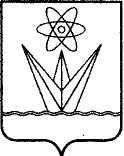 ГЛАВАЗАКРЫТОГО АДМИНИСТРАТИВНО – ТЕРРИТОРИАЛЬНОГО ОБРАЗОВАНИЯ  ГОРОДА  ЗЕЛЕНОГОРСКА КРАСНОЯРСКОГО КРАЯП О С Т А Н О В Л Е Н И ЕГЛАВАЗАКРЫТОГО АДМИНИСТРАТИВНО – ТЕРРИТОРИАЛЬНОГО ОБРАЗОВАНИЯ  ГОРОДА  ЗЕЛЕНОГОРСКА КРАСНОЯРСКОГО КРАЯП О С Т А Н О В Л Е Н И ЕГЛАВАЗАКРЫТОГО АДМИНИСТРАТИВНО – ТЕРРИТОРИАЛЬНОГО ОБРАЗОВАНИЯ  ГОРОДА  ЗЕЛЕНОГОРСКА КРАСНОЯРСКОГО КРАЯП О С Т А Н О В Л Е Н И ЕГЛАВАЗАКРЫТОГО АДМИНИСТРАТИВНО – ТЕРРИТОРИАЛЬНОГО ОБРАЗОВАНИЯ  ГОРОДА  ЗЕЛЕНОГОРСКА КРАСНОЯРСКОГО КРАЯП О С Т А Н О В Л Е Н И ЕГЛАВАЗАКРЫТОГО АДМИНИСТРАТИВНО – ТЕРРИТОРИАЛЬНОГО ОБРАЗОВАНИЯ  ГОРОДА  ЗЕЛЕНОГОРСКА КРАСНОЯРСКОГО КРАЯП О С Т А Н О В Л Е Н И Е02.02.2017    г. Зеленогорск    г. Зеленогорск                № 1-пгОб утверждении Регламента работы административной комиссии г. ЗеленогорскаОб утверждении Регламента работы административной комиссии г. ЗеленогорскаПриложениек постановлениюГлавы ЗАТО г. Зеленогорскаот  02.02.2017 №  1-пг